      Climbing Merit Badge Day  When:   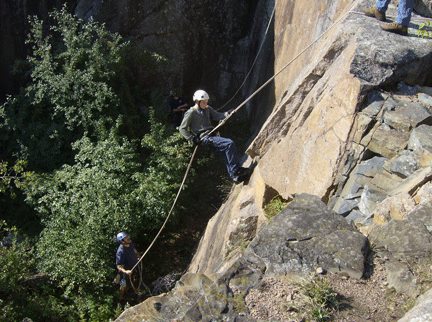 Saturday, September 14, 2019 – Merit Badge Day Where:  QUARRY PARK               1802 County Road 137              Waite Park, MN      Quarry Park charges $4 parking fee    	     (come in groups if possible).   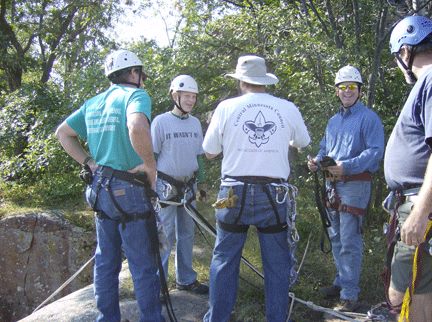 Who:		Merit BadgeOpen to youth age 12 and older. No prior experience necessary.  Registration: Register online at http://www.bsacmc.org/rock-climbing$25/ participant attends Merit Badge Day.  All climbing gear is included in the fee.MAXIMUM of 20 participants.  Registration due by September 9, 2019. check in at 9:30 am in the parking lot with session from 10 am to 5 pm.AT LEAST ONE ADULT IS REQUIRED FROM THE UNIT TO BE WITH THE YOUTH  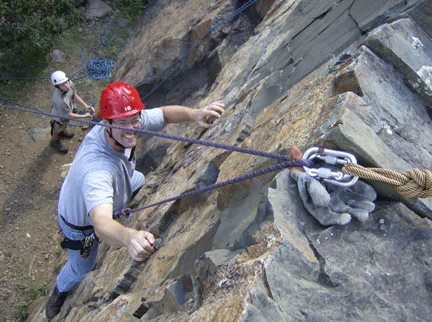 What to Bring:     	Climbing Merit Badge Pamphlet Annual health forms. Include any accessibility needs or special health needs.Youth participants must include a parent-signed consent part of the medical form.Wear comfortable “moveable” but NOT loose or baggy clothing. Rain gear, bug spray, sunscreen, etc. A bag lunch.   For more information contact: Chuck Rose, Course Director at 320-293-3332 or clrose@stcloudstate.edu  